Publicado en 28043 el 29/04/2021 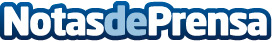 Fundación René Quinton celebra el Primer Congreso Iberoamericano de Medicina Integrativa y Terapia MarinaEl congreso tendrá lugar los próximos 11 y 12 de junio en formato online y reunirá  a  19 profesionales de la salud a través de 6 ponencias, 6 charlas taller y una mesa redonda interactiva que tratará diferentes temas actuales sobre Medicina Integrativa y Terapia MarinaDatos de contacto:Comunicación Fundación René Quinton 649111233Nota de prensa publicada en: https://www.notasdeprensa.es/fundacion-rene-quinton-celebra-el-primer Categorias: Medicina E-Commerce Medicina alternativa http://www.notasdeprensa.es